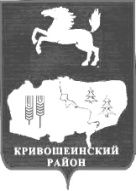 АДМИНИСТРАЦИЯ КРИВОШЕИНСКОГО РАЙОНАПОСТАНОВЛЕНИЕ13.11.2014							                           			№ 771с. КривошеиноТомской областиВ соответствии с Законом Томской области 27.12.2013 № 227-ОЗ «Об областном бюджете на 2014 год и на плановый период 2015 и 2016 годов», постановлением Администрации Томской области от 30.11.2012 № 563а «Об утверждении государственной программы «Доступная среда на 2014 - 2016 годы»ПОСТАНОВЛЯЮ:Утвердить муниципальную программу «Обеспечение доступной среды для детей-инвалидов и обучающихся с ограниченными возможностями здоровья на 2014 год»  согласно приложению к настоящему постановлению.Определить ответственным за реализацию мероприятий муниципальной программы «Обеспечение доступной среды для детей-инвалидов и обучающихся с ограниченными возможностями здоровья на 2014 год» муниципальное казённое учреждение «Управление образования Администрации Кривошеинского района Томской области».Настоящее постановление вступает в силу с даты его подписания.Настоящее постановление подлежит опубликованию в сборнике нормативных актов и размещению в сети Интернет на официальном сайте муниципального образования Кривошеинский район.Контроль за исполнением настоящего постановления возложить  на заместителя Главы муниципального образования по вопросам ЖКХ, строительства, транспорта, связи, ГО и ЧС и социальным вопросам Кондратьева Д.В.Глава Кривошеинского района(Глава Администрации)							А.В.РазумниковКустова М.Ф.2-19-74Направлено:Архипов А.М.Кондратьев Д.В.Управление финансовУправление образованияОУМуниципальная программа  «Обеспечение доступной среды для детей-инвалидов и обучающихся с ограниченными возможностями здоровья на 2014 год».Паспорт МПХарактеристика проблемы и цели СБП, на решение или реализацию которых направлена МПОписание показателей МП и методик их расчета и/или полученияПорядок управления МП (описание механизма ее реализации), формы и порядок осуществления мониторинга реализации МП, сроки и порядок формирования отчета о реализации МПОценка рисков реализации МПМетодика оценки экономической и общественной эффективности реализации МП и, по возможности, плановое значение экономической и общественной эффективности реализации МПМероприятия МПОб утверждении муниципальной программы  «Обеспечение доступной среды для детей-инвалидов и обучающихся с ограниченными возможностями здоровья на 2014 год».Приложениек постановлению от 13.11.2014  № 771  Наименование субъекта бюджетного планирования (далее – СБП)муниципальное казённое учреждение «Управление образования Администрации Кривошеинского района Томской области» (далее – МКУ «Управление образования»)Наименование МП«Обеспечение доступной среды для детей-инвалидов и обучающихся с ограниченными возможностями здоровья»Тип МПМП 1 типаСоответствие МП целям Программы социально-экономического развития муниципального образования Кривошеинский районСоздание в образовательных организациях условий, позволяющих обеспечить полноценную инклюзию детей-инвалидов и обучающихся с ограниченными возможностями здоровья по месту их жительства.Ожидаемые конечные результаты реализации МПОжидаемые конечные результаты реализации МПОжидаемые конечные результаты реализации МПОжидаемые конечные результаты реализации МПОжидаемые конечные результаты реализации МПНаименованиеНаименованиеНаименованиеЕдиница измененияОчередной финансовый год 2014Задача СБП, цель МП - Создание в образовательных организациях условий, позволяющих обеспечить полноценную инклюзию детей-инвалидов и обучающихся с ограниченными возможностями здоровья по месту их жительства.Задача СБП, цель МП - Создание в образовательных организациях условий, позволяющих обеспечить полноценную инклюзию детей-инвалидов и обучающихся с ограниченными возможностями здоровья по месту их жительства.Задача СБП, цель МП - Создание в образовательных организациях условий, позволяющих обеспечить полноценную инклюзию детей-инвалидов и обучающихся с ограниченными возможностями здоровья по месту их жительства.Задача СБП, цель МП - Создание в образовательных организациях условий, позволяющих обеспечить полноценную инклюзию детей-инвалидов и обучающихся с ограниченными возможностями здоровья по месту их жительства.Задача СБП, цель МП - Создание в образовательных организациях условий, позволяющих обеспечить полноценную инклюзию детей-инвалидов и обучающихся с ограниченными возможностями здоровья по месту их жительства.Доля детей-инвалидов получающих образование в общеобразовательных учреждениях, в общей численности инвалидов от 0 до 18 лет Доля детей-инвалидов получающих образование в общеобразовательных учреждениях, в общей численности инвалидов от 0 до 18 лет Доля детей-инвалидов получающих образование в общеобразовательных учреждениях, в общей численности инвалидов от 0 до 18 лет 52%Доля детей-инвалидов и обучающихся с ограниченными возможностями здоровья,  получающих образование в общеобразовательных учреждениях, к общей численности обучающихся ОУДоля детей-инвалидов и обучающихся с ограниченными возможностями здоровья,  получающих образование в общеобразовательных учреждениях, к общей численности обучающихся ОУДоля детей-инвалидов и обучающихся с ограниченными возможностями здоровья,  получающих образование в общеобразовательных учреждениях, к общей численности обучающихся ОУ14%Задача 1 МП Создание материально-технических условий, обеспечивающих возможность для беспрепятственного доступа инвалидов, их пребывания и обучения в образовательной организации (обеспечение архитектурной доступности).Задача 1 МП Создание материально-технических условий, обеспечивающих возможность для беспрепятственного доступа инвалидов, их пребывания и обучения в образовательной организации (обеспечение архитектурной доступности).Задача 1 МП Создание материально-технических условий, обеспечивающих возможность для беспрепятственного доступа инвалидов, их пребывания и обучения в образовательной организации (обеспечение архитектурной доступности).Задача 1 МП Создание материально-технических условий, обеспечивающих возможность для беспрепятственного доступа инвалидов, их пребывания и обучения в образовательной организации (обеспечение архитектурной доступности).Задача 1 МП Создание материально-технических условий, обеспечивающих возможность для беспрепятственного доступа инвалидов, их пребывания и обучения в образовательной организации (обеспечение архитектурной доступности).Доля общеобразовательных учреждений в которых сформированы условия безбарьерной среды, позволяющая обеспечить инклюзивное обучение детей-инвалидов в общем количестве общеобразовательных учреждений. Доля общеобразовательных учреждений в которых сформированы условия безбарьерной среды, позволяющая обеспечить инклюзивное обучение детей-инвалидов в общем количестве общеобразовательных учреждений. Доля общеобразовательных учреждений в которых сформированы условия безбарьерной среды, позволяющая обеспечить инклюзивное обучение детей-инвалидов в общем количестве общеобразовательных учреждений. 30%Сроки реализации МПСроки реализации МПСроки реализации МПСроки реализации МП2014 гОбъем расходов местного бюджета на реализацию МПОбъем расходов местного бюджета на реализацию МПОбъем расходов местного бюджета на реализацию МПОбъем расходов местного бюджета на реализацию МПОбъем расходов местного бюджета на реализацию МПКоды бюджетной классификацииКоды бюджетной классификацииКоды бюджетной классификацииКоды бюджетной классификацииОчередной финансовый 2014 год (тыс. рублей)Очередной финансовый 2014 год (тыс. рублей)Раздел, подразделЦелевая статьяВид расходовВид расходовОчередной финансовый 2014 год (тыс. рублей)070261261210Характеристика состояния развития сферыОбщее число детей-инвалидов в Кривошеинском районе по состоянию на 1 января 2014 года составляет 42 человека, что составляет около  1,4 %  детского населения района. 22 ребенка -  инвалида являются обучающимися общеобразовательных учреждений, из них 7 детей – инвалидов обучается на дому, 14 находятся на индивидуальном обучении, 3 детей получают дополнительные образовательные услуги в форме дистанционного образования.  206/14%  детей-инвалидов и обучающихся с ограниченными возможностями здоровья, получающих образование в общеобразовательных учреждениях, к общей численности обучающихся    Описание проблем и цели ВЦПТребуется значительное укрепление материально-технической базы для создания условий в образовательных учреждениях, позволяющих обеспечить полноценную инклюзию детей-инвалидов и обучающихся с ограниченными возможностями здоровья.Цель МП: Создание в образовательных организациях условий, позволяющих обеспечить полноценную инклюзию детей-инвалидов и обучающихся с ограниченными возможностями здоровья по месту их жительства.Направления работ по решению проблем и достижению цели МПФинансирование в целях   укрепления материально-технической базы  для создания универсальной безбарьерной среды и оснащения общеобразовательных организаций специальным оборудованием и автотранспортом.  Наименование показателейМетодика их расчетаДоля детей-инвалидов и обучающихся с ограниченными возможностями здоровья получающих образование в общеобразовательных учреждениях, к общей численности обучающихся ОУ охваченных мероприятием.Количество  детей-инвалидов и обучающихся с ограниченными возможностями здоровья Х 100 / численность детей в возрасте от 7 до 18 лет, обучающихся в общеобразовательных учреждениях, вовлечённых в мероприятия.Ответственный за реализацию МП в целомКустова Мария Фёдоровна – руководитель  МКУ «Управление образования»Кустова Мария Фёдоровна – руководитель  МКУ «Управление образования»Кустова Мария Фёдоровна – руководитель  МКУ «Управление образования»Порядок организации работы по реализации МП- контроль за исполнением МП- контроль за исполнением МП- контроль за исполнением МППорядок организации работы по реализации МП- подготовка и представление в установленном порядке бюджетной заявки на мероприятия по программе на очередной финансовый год- подготовка и представление в установленном порядке бюджетной заявки на мероприятия по программе на очередной финансовый год- подготовка и представление в установленном порядке бюджетной заявки на мероприятия по программе на очередной финансовый годПорядок организации работы по реализации МП- мониторинг выполнения системы программных мероприятий- мониторинг выполнения системы программных мероприятий- мониторинг выполнения системы программных мероприятийПорядок организации работы по реализации МП- контроль за рациональным использованием выделяемых финансовых средств- контроль за рациональным использованием выделяемых финансовых средств- контроль за рациональным использованием выделяемых финансовых средствПорядок организации работы по реализации МП- подведение итогов реализации МП- подведение итогов реализации МП- подведение итогов реализации МПОтветственный за мониторинг реализации МП и составление форм отчетности о реализации МПДроздова Ольга Григорьевна, методист МКУ «Управление образования», тел. 2-26-82;Алексеева Антонина Михайловна, ведущий экономист централизованной бухгалтерии МКУ «Управление образования » тел. 2-29-25 Дроздова Ольга Григорьевна, методист МКУ «Управление образования», тел. 2-26-82;Алексеева Антонина Михайловна, ведущий экономист централизованной бухгалтерии МКУ «Управление образования » тел. 2-29-25 Дроздова Ольга Григорьевна, методист МКУ «Управление образования», тел. 2-26-82;Алексеева Антонина Михайловна, ведущий экономист централизованной бухгалтерии МКУ «Управление образования » тел. 2-29-25 Сроки текущего мониторинга МПежеквартально, до 10 числа месяца, следующего за отчетнымСроки формирования годового отчета о реализации МПДо 01 февраля года, следующего за отчетнымПорядок установления форм текущего мониторинга: отчетности о реализации мероприятий МП и форм отчетности о реализации показателей МППо формам, утвержденным постановлением Администрации Кривошеинского района от 30.04.2013 № 322Порядок установления форм годового мониторинга: отчетности о реализации мероприятий МП и форм отчетности о реализации показателей МППо формам, утвержденным постановлением Администрации Кривошеинского района от 30.04.2013 № 322Внутренние риски реализации МПРеализация в полном объёме заявленных программВнешние риски реализации МПне просматриваютсяВозможные косвенные последствия реализации МП, носящие отрицательный характерне просматриваютсяПоказатели общественной эффективности реализации МПВовлеченность детей для отдыха в лагерях труда и отдыхаДоля детей с ОВЗ в т.ч. инвалидов, Ведомственная статистикаПоказатели общественной эффективности реализации МПВовлеченность детей для отдыха в лагерях труда и отдыхаОбъем финансирования МПВедомственная статистикаПоказатели экономической эффективности реализации МПОбъем финансирования МП в расчете Объем финансирования МПВедомственная статистикаПоказатели экономической эффективности реализации МПОбъем финансирования МП в расчете Количество, охваченных детей-инвалидов и обучающихся с ограниченными возможностями здоровьяВедомственная статистикаN
п/пНаименование мероприятияСодержание мероприятияСрок реализации мероприятияСрок реализации мероприятияОтветственный исполнитель (Ф.И.О.)Организация, ответственная за реализацию МП мероприятийПеречень организаций, участвующих в реализацииКод экономической классификацииРасходы на мероприятие (т.р.)Показатель реализации мероприятия (значение)Показатель реализации мероприятия (значение)N
п/пНаименование мероприятияСодержание мероприятияС (мес./год)По (мес./год)Ответственный исполнитель (Ф.И.О.)Организация, ответственная за реализацию МП мероприятийПеречень организаций, участвующих в реализацииКод экономической классификации2014 г.Наименование показателя2014 г.1Создание универсальной безбарьерной средыПриобретение оборудования для комнаты психологической разгрузки.Установка перил вдоль стен внутри здания.Оборудование санитарно-гигиенических помещений.01.11.201431.12.2014Дроздова Ольга Григорьевна, методист Управления образования, Алексеева Антонида Михайловна, ведущий экономист централизованной бухгалтерии Управления образованияУправление образования Администрации Кривошеинского районаМБОУ «Кривошеинская СОШ»см. паспорт10Доля детей-инвалидов и обучающихся с ограниченными возможностями здоровья получающих образование в общеобразовательном учреждении, к общей численности обучающихся ОУ охваченных мероприятием110/16%2.Оснащение общеобразовательных организаций специальным оборудованием, в том числе автотранспортом Приобретение автотранспорта для подвоза детей с ОВЗ в т.ч. инвалидов в общеобразовательное учреждение автотранспортом 1 ОУДроздова Ольга Григорьевна, методист Управления образования, Алексеева Антонида Михайловна, ведущий экономист централизованной бухгалтерии Управления образованияУправление образования Администрации Кривошеинского районаМБОУ «Кривошеинская СОШ»10Доля детей-инвалидов и обучающихся с ограниченными возможностями здоровья получающих образование в общеобразовательном учреждении, к общей численности обучающихся ОУ охваченных мероприятием110/16%